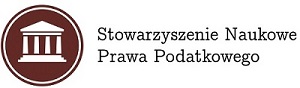 VIII Ogólnopolska Konferencja Naukowa Prawa Podatkowego „Współczesne problemy prawa podatkowego”Zakopane, 11-12.10.2019 r.DZIEŃ PIERWSZYZAGADNIENIA TEORII, NAUKI PRAWA PODATKOWEGO10.30-11.15		Rejestracja uczestników11.15-11.30	Rozpoczęcie konferencji, powitanie zaproszonych gości i uczestników 11.30-12.00	Prof. dr hab. Adam Nita, UJ – Problemy dwuinstancyjności postępowania podatkowego12.00-12.20	Prof. dr hab. Paweł Borszowski, UWr, Zasada ustawowej regulacji podatku a relacja pomiędzy definiowaniem a elastycznością 12.20-12.35	Dr hab. Wojciech Morawski, prof. UMK, BEPS i walka z nadużyciami jako usprawiedliwienie dla łamania zasad prawa i dobrych obyczajów 12.35-12.50	Dr hab. Krzysztof-Lasiński-Sulecki, prof. UMK, Stałe miejsce prowadzenia działalności gospodarczej w VAT12.50-13.10	Dyskusja13.10-13.30	Przerwa kawowa13.30-13.40	Dr Jowita Pustuł, UJ, Ustalenie ceny rynkowej w transakcjach między członkami grup kapitałowych  - zasada długości ramienia i podział wg formuł13.40-13.50	Dr Agnieszka Franczak, UEK, Stosowania instytucji bezpodstawnego wzbogacenia do należności podatkowych a założenia nowej Ordynacji podatkowej 13.50-14.00	Dr Ewa Prejs, UMK, Wykorzystanie przez organy podatkowe dowodów pozyskanych nielegalnie lub których legalność nie została potwierdzona14.00-14.10	Dr Aleksander Słysz, UJD, Populizm jako czynnik kształtujący prawo podatkowe14.10-14.20	Dyskusja14.20-15.00		Obiad      			   Doktoranci15.00-15.10	Magdalena Oleksy (doktorant UJ), Derywacyjna koncepcja wykładni prawa podatkowego w kontekście zasady in dubio pro tributario 15.10-15.20	Marek Słupczewski (doktorant UMK), Wymóg udokumentowania otrzymania darowizny środków pieniężnych dowodem przekazania na rachunek płatniczy obdarowanego przy nabyciu nieruchomości – wymogiem wyłącznie w przypadku profiskalnej wykładni?15.20-15.30	Karolina Rutkowska-Barnaś (doktorant UJ), Orzecznictwo TSUE w zakresie klauzul antyabuzywnych na gruncie podatku dochodowego od osób prawnych 15.30-15.40	Magdalena Małecka (doktorant UJ), RODO a tajemnica skarbowa 15.40-15.50	Marcin Kantorek (doktorant UJ), Postępowanie dowodowe w sprawach z zakresu opodatkowania dochodów z prostytucji15.50 -16.00	 Paweł Zielonka (doktorant UJ), Zezwolenie na wypłatę środków z rachunku VAT syndykowi masy upadłości  16.00-16.10	Masza Holutiak-Pękalska (doktorant UJ), Podatek wojenny na Ukrainie 16.10 -16.20 	Teresa Sławińska-Choryło (doktorant PAN)  E-DD w paliwie lotniczym - szanse wdrożenia16.20-16.30	 Łukasz Koba (doktorant KUL), BEPS 2.0 - w jakim kierunku zmierzają G-20/OECD16.30-17.00	Dyskusja 17.00-17.45		Debata „Prawo podatkowe a ekonomia”Wprowadzenie - Dr Jarosław Neneman, UŁ19.30			Kolacja – Karczma Góralska Tradycja, Krupówki 29DZIEŃ DRUGIZAGADNIENIA PRAKTYKI PRAWA PODATKOWEGO10.00-10.15	Dr hab. Adam Mariański, prof. UŁ, Przewodniczący KIDP, Polska legislacja podatkowa a wyzwania dla doradztwa podatkowego10.15-10.25	Alicja Sarna, Nadużycie prawa przez organy podatkowe 10.25-10.35	Dr Dagmara Dominik-Ogińska, Godność a VAT 10.35-10.45 	Dr Paweł Mikuła, Czym kieruje się Trybunał Sprawiedliwości UE orzekając w sprawach VAT?	10.45-10.55	Radomir Szaraniec, Wiceprzewodniczący KIDP, Ulga na złe długi po ogłoszeniu upadłości dłużnika w świetle orzecznictwa 10.55-11.05	Justyna Zając-Wysocka, Wpływ ustaleń poczynionych w postepowaniu głównym na postępowanie powiązane w kontekście prawa do obrony11.05-11.30		Dyskusja11.30-12.00	Przerwa kawowa i czas na wymeldowanie się z hotelu 12.00-12.15	Dr Adam Bartosiewicz, Jak uśmiercić interpretacje indywidualne? 12.15-12.25	Dr Katarzyna Knawa, Ograniczony obowiązek podatkowy nierezydentów 12.25- 12.35	Dr Izabela Andrzejewska- Czernek, IP Box- status prac nad przepisami 12.35-12.45	Radosław Pioterczak, Spółka osobowa jako inwestor w specjalnej strefie ekonomicznej oraz strona decyzji o wsparciu nowej inwestycji. Wątpliwości12.45-12.55	Iwona Krzemińska, Znaczenie substancji biznesowej w przypadku podmiotów osiągających przychody pasywne12.55-13.20	Dyskusja i podsumowanie konferencji13.20-13.30 	Rozstrzygnięcie konkursu na najlepsze wystąpienie i wręczenie nagród 13.30-14.30	Obiad	